Szülő_kép_más_kép/pÖnismerettel az „elég jó” szülőség feléSzeretettel meghívjuk Önt az„ELÉG JÓ SZÜLŐ ÖN?” címmelmegrendezésre kerülőOpen Space / „Nyitott Tér” műhelybeszélgetésre.Amire Ön nyitott, arra nyitunk mi is!Időpont:   2014. december 12.
       (péntek) 16.00-20.00 óraHelyszín:Ferences Gimnázium(Szentendre)A workshopot vezetik: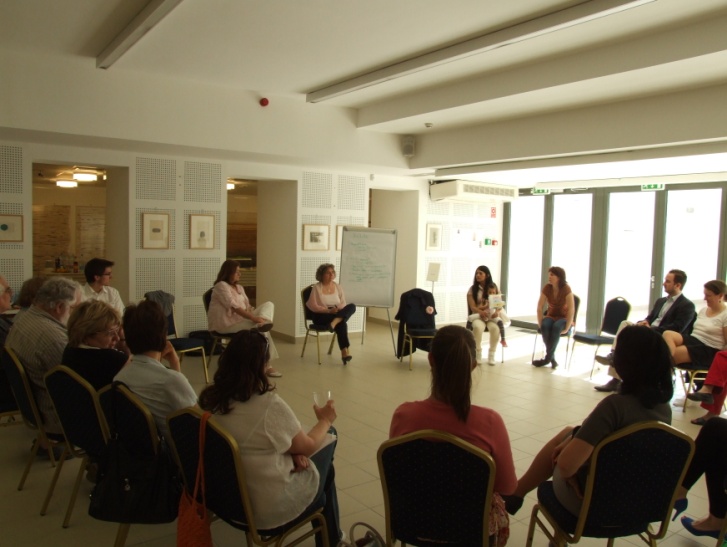 Dr. Hada Zsuzsanna 
pszichiáter, coach Dombi Csaba                                                              szociálpedagógusRésztvevők: tanárok, szülők, diákok, érdeklődők,…S z e r e t e t t e l  v á r j u k !A részvétel ingyenes, de előzetes regisztrációhoz kötött!Információ: www.ferencesgimnazium.hu/, ill. Dombi Csaba 06 70 608 32 93Jelentkezését a mellékelt jelentkezési lapon fogadjuk és visszaigazoljuk.